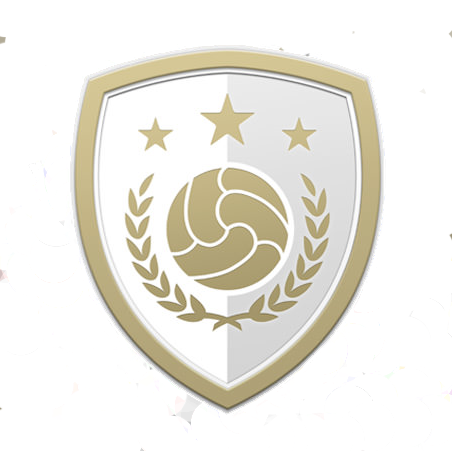 ULTIMATE LEAGUE 2021/22- LA FORMULA -Le 16 squadre dell’Ultimate League 2021/22 saranno raggruppate, tramite sorteggio, in 2 gironi da 8 squadre ciascuno. Le squadre si affronteranno in un girone all’italiana di sola andata, al termine del quale, in base alla posizione di classifica, si qualificheranno per Champions League o Europa League.CHAMPIONS LEAGUEAccedono alla Champions League le prime 4 squadre classificate di ogni girone, per un totale di 8 squadre che si affronteranno in un girone unico di sola andata.Al termine del girone di Champions League, le prime 4 squadre classificate accederanno alle Semifinali Champions League, dove verranno abbinate secondo il seguente criterio:1^ vs 4^2^ vs 3^Le Semifinali di Champions League sono gare uniche ad eliminazione diretta, al termine delle quali, in caso di parità, si qualificheranno per la Finale Champions League le squadre meglio classificate nel girone di Champions League.Le due squadre vincenti le Semifinali Champions League disputeranno la Finale Champions League: gara unica al termine della quale, in caso di parità, si effettueranno direttamente i calci di rigore.EUROPA LEAGUEAccedono all’Europa League le squadre classificate dal 5° all’8° posto di ogni girone, per un totale di 8 squadre che si affronteranno in un girone unico di sola andata.Al termine del girone di Europa League, le prime 4 squadre classificate accederanno alle Semifinali Europa League, dove verranno abbinate secondo il seguente criterio:1^ vs 4^2^ vs 3^Le Semifinali di Europa League sono gare uniche ad eliminazione diretta, al termine delle quali, in caso di parità, si qualificheranno per la Finale Europa League le squadre meglio classificate nel girone di Europa League.Le due squadre vincenti le Semifinali Europa League disputeranno la Finale Europa League: gara unica al termine della quale, in caso di parità, si effettueranno direttamente i calci di rigore.Sia nella Prima Fase che in Champions League o Europa League, si riterrà squalificato quel giocatore che sommi 4 diverse ammonizioni in partite diverse oppure due ammonizioni nella stessa gara. Il giocatore che verrà espulso dovrà scontare almeno una giornata di squalifica (salvo inasprimento della pena).I tesseramenti sono aperti per tutta la Fase a Gironi e per tutta la Champions League o Europa League. Non sarà possibile tesserare nessun altro giocatore per le Semifinali o la Finale sia di Champions League o Europa League. Potranno disputare le gare ad eliminazione diretta di Champions League o Europa League solamente quei giocatori che abbiano già giocato almeno una volta nelle fasi precedenti. DETERMINAZIONE DELLE POSIZIONI DI CLASSIFICAPer la determinazione delle posizioni di classifica nel girone di campionato, in caso di parità dei punti, varranno i seguenti criteri:1. maggior numero di punti conseguiti negli incontri diretti (in caso di tre o più squadre classifica avulsa);2. miglior differenza reti negli incontri diretti;3. maggior numero di reti attive negli incontri diretti;4. miglior differenza reti nella regular season;5. maggior numero di reti attive nella regular season;6. classifica disciplina;7. sorteggio.